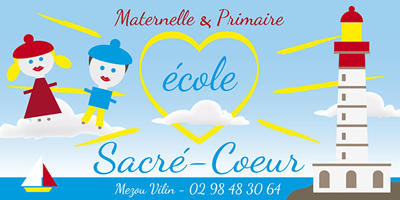 Madame, Monsieur, La rentrée aura lieu le Lundi 2 SEPTEMBRE 2019  à 8h45.LISTE DES FOURNITURES A PRÉVOIR- 1 cahier de textes (pas d’agenda)- 1 porte-vues de 120 vues -1 dizaine de pochettes transparentes à mettre dans le grand classeur- 4 chemises à rabats avec élastique  (une rouge, une bleue, une jaune et une verte)- 1 dictionnaire recouvert d’un film transparent (type hachette junior grand format)-1 ardoise velleda, 1 chiffon et 12 velledas fins (pour l’année)- un grand classeur avec 6 intercalaires- 1 double décimètre rigide en plastique, 1 équerre et une paire de ciseaux adaptée à votre enfant : droitier ou gaucher-Dans une trousse : 1 stylo bleu « Pilot roller frixion effaçable » et des recharges, 1 stylo plume adapté à votre enfant (droitier ou gaucher), des cartouches bleues effaçables, 12 effaceurs, 1 stylo à bille vert, 1 stylo à bille  rouge, 1 gomme, 1 taille-crayon avec réservoir, 12 tubes de colle, 12 crayons à papier (pour l’année), 2 surligneurs - Dans une autre trousse : des crayons de couleurs, des feutres- 1 petite boîte en plastique avec couvercle (type boite de coton-tige)- Un gobelet- une boîte de mouchoirs- 4 balles de tennis usagéesMarquer tout le matériel au nom de l’enfantImportant : Il n’est absolument pas nécessaire que votre enfant possède du matériel neuf. Les outils déjà en sa possession feront parfaitement l’affaire.Merci de marquer les affaires de votre enfant avec un scotch coloré ou avec une étiquette pour qu’il puisse les reconnaître.La réserve de petit matériel est à garder à la maison (velledas, colle, crayons à papier en laisser 2 dans chacune des trousses apportées à l’école.).Chaque mois, la trousse reviendra à la maison pour que vous puissiez faire le point du matériel manquant. Au plaisir de compter votre enfant parmi nos élèves, et BONNES VACANCES en attendant !	Laëtitia Jaffrès ECOLE SACRÉ CŒUR– PLOUGONVELINRentrée scolaire : 2019-2020Cycle II : CE1